АДМИНИСТРАЦИЯ МУНИЦИПАЛЬНОГО ОБРАЗОВАНИЯНАЗИЕВСКОЕ ГОРОДСКОЕ ПОСЕЛЕНИЕКИРОВСКОГО МУНИЦИПАЛЬНОГО РАЙОНА ЛЕНИНГРАДСКОЙ ОБЛАСТИП О С Т А Н О В Л Е Н И Еот 23 января 2020 года № 11Об утверждении новой редакции муниципальной программы «Совершенствование  и развитие автомобильных дорог  в муниципальном образовании  Назиевское городское поселение  Кировского муниципального  района Ленинградской области на 2020 год»В соответствии с Федеральным законом от 06.10.2003 № 131-ФЗ «Об общих принципах организации местного самоуправления в Российской Федерации» и Уставом муниципального образования Назиевское городское поселение Кировского муниципального района Ленинградской области, утвержденным решением совета депутатов МО Назиевское городское поселение №20 от 06.09.2018 года:Утвердить новую редакцию муниципальной программы «Совершенствование и развитие автомобильных дорог в муниципальном образовании Назиевское городское поселение Кировского муниципального района Ленинградской области на 2020 год», согласно приложению.Постановление № 256 от 20 декабря 2019 года «Об утверждении муниципальной программы «Совершенствование и развитие автомобильных дорог в муниципальном образовании Назиевское городское поселение Кировского муниципального района Ленинградской области на 2020 год» считать утратившим силуОпубликовать настоящее постановление в газете «Назиевский  Вестник» и на официальном информационном сайте  МО Назиевское городское поселение  в сети «Интернет» (http://nazia.lenobl.ru/).Настоящее постановление вступает в силу со дня его официального опубликования.  Глава администрации	 				                О.И. КибановРазослано: дело, заместитель главы администрации, отдел экономики и финансов, КФ адм. КМР ЛО, Кировская городская прокуратура, Регистр УТВЕРЖДЕНАпостановлением  администрациимуниципального образованияНазиевское городское поселениеКировского муниципального районаЛенинградской   областиот 23 января 2020 года № 11(приложение)МУНИЦИПАЛЬНАЯ  ПРОГРАММА «Совершенствование и развитие автомобильных дорог в муниципальном образовании Назиевское городское поселение Кировского муниципального района Ленинградской области на 2020 год»Паспортмуниципальной программы «Совершенствование и развитие автомобильных дорог в муниципальном образовании Назиевское городское поселение Кировского муниципального района Ленинградской области на 2020 год»1.Общая характеристика сферы реализации муниципальной программы:Настоящая программа разработана на основании положений Федерального закона от 06.10.2003г. №131-ФЗ «Об общих принципах организации местного самоуправления в Российской Федерации», Государственного стандарта РФ ГОСТ Р50597-93 «Автомобильные дороги и улицы. Требования к эксплуатационному состоянию, допустимому по условиям обеспечения безопасности», Федерального закона «Об автомобильных дорогах и о дорожной деятельности в Российской Федерации и о внесении изменений в отдельные законодательные акты Российской Федерации» от 08.11.2007 № 257-ФЗ, в целях комплексного решения проблем обеспечения безопасного транспортного и пешеходного сообщения в границах населенных пунктов муниципального образования Назиевское городское поселение Кировского муниципального района Ленинградской области, снижения аварийности и последствий дорожно-транспортных происшествий, повышения комфортности проезжих частей дорог, пешеходных зон проездов к дворовым территориям многоквартирных домов, а также улучшения внешнего вида территории муниципального образования Назиевское городское поселение Кировского муниципального района Ленинградской области.Программа направлена на реализацию мероприятий комплексного содержания и ремонта автомобильных дорог общего пользования местного значения, тротуаров, дворовых территорий многоквартирных домов, проездов к дворовым территориям многоквартирных домов, в соответствии с правилами, стандартами, техническими нормами и другими нормативными документами, относящимися к обеспечению безопасности дорожного движения. Программа включает в себя комплекс инженерно-технических мероприятий для постоянного поддержания муниципальных дорог в надлежащем порядке и создания комфортных условий для работы и проживания местных жителей:- ремонт проезжей части муниципальных дорог;- применение передовых технологий ремонта автомобильных дорог общего пользования местного значения, дворовых территорий и тротуаров;- восстановление эксплуатационного состояния автомобильных дорог общего пользования, приведение их состояния в соответствие со стандартами качества. 2. Характеристика проблемы, на решение которой направлена ПрограммаВ настоящее время протяженность автомобильных дорог общего пользования местного значения муниципального образования Назиевское городское поселение Кировского муниципального района Ленинградской области составляет 81 километр. Автомобильные дороги подвержены влиянию природной окружающей среды, хозяйственной деятельности человека и постоянному воздействию транспортных средств, в результате чего меняется технико-эксплуатационное состояние дорог. Для  их соответствия нормативным требованиям необходимо выполнение дорожных работ по ремонту, что являет собой комплекс работ по восстановлению транспортно-эксплуатационных характеристик автомобильной дороги, при выполнении которых не затрагиваются конструктивные и иные характеристики надежности и безопасности автомобильной дороги.Состояние сети дорог определяется своевременностью, полнотой и качеством выполнения работ по содержанию и ремонту дорог и зависит напрямую от объемов финансирования и стратегии распределения финансовых ресурсов в условиях их ограниченных объемов. Применение программно-целевого метода в развитии автомобильных дорог общего пользования муниципального образования Назиевское городское поселение Кировского муниципального района Ленинградской области позволит системно направлять средства на решение неотложных проблем дорожной отрасли в условиях ограниченных финансовых ресурсов и координировать усилия бюджетов всех уровней. Основные цели и задачи программыЦелью Программы является: - обеспечение сохранности существующей дорожной сети и дворовых территорий, приоритетного выполнения работ по ремонту существующих автомобильных дорог и дворовых территорий;- повышение безопасности дорожного движения, сокращение количества и величины потерь от дорожно-транспортных происшествий, снижение отрицательного воздействия транспортно-дорожного комплекса на окружающую среду;- совершенствование системы управления и системы финансирования дорожного хозяйства, развитие систем ценообразования и закупок для нужд дорожного хозяйства.Для достижения цели развития современной и эффективной транспортной инфраструктуры в области автомобильных дорог необходимо решить следующие задачи: - повышение надежности и безопасности движения по автомобильным дорогам муниципального образования Назиевское городское поселение Кировского муниципального района Ленинградской области;- поддержание автомобильных дорог общего пользования местного значения на уровне, соответствующем категории дороги.Перечень групп программных мероприятийДля реализации поставленных целей и решения задач программы предусмотрено выполнение комплекса следующих мероприятий - мероприятия по ремонту автомобильных дорог общего пользования местного значения, дворовых территорий многоквартирных домов, проездов к дворовым территориям многоквартирных домов и тротуаров в муниципальном образовании Назиевское городское поселение Кировского муниципального района Ленинградской области позволяющих увеличить протяженность участков автомобильных дорог, на которых показатели их транспортно-эксплуатационного состояния соответствуют требованием стандартов к эксплуатационным показателям. 	Мероприятия по ремонту автомобильных дорог будут определяться на основе результатов обследования дорог.Механизм реализации ПрограммыРеализация программы будет осуществляться по четырем подпрограммам:«Развитие сети автомобильных дорог с асфальтобетонным покрытием местного значения в муниципальном образовании Назиевское городское поселение» муниципальной программы «Совершенствование и развитие автомобильных дорог в муниципальном образовании Назиевское городское поселение Кировского муниципального района Ленинградской области на 2020 год»;  «Ремонт грунтовых дорог местного значения в муниципальном образовании Назиевское городское поселение» муниципальной программы «Совершенствование и развитие автомобильных дорог в муниципальном образовании Назиевское городское поселение Кировского муниципального района Ленинградской области на 2020 год»;Исполнителеми Программы является администрация муниципального образования Назиевское городское поселение Кировского муниципального района Ленинградской области и МКУ "УХОиТ".Управление ходом реализации Программы осуществляет администрация муниципального образования Назиевское городское поселение Кировского муниципального района Ленинградской области.Исполнитель Программы несет ответственность за реализацию Программы, уточняет сроки реализации мероприятий Программы и объемы их финансирования. При текущем управлении выполняются следующие основные задачи:- экономический анализ эффективности программных проектов и мероприятий;- подготовка предложений по составлению плана инвестиционных и текущих расходов на очередной период;- корректировка плана реализации Программы по источникам и объемам финансирования и по перечню предлагаемых к реализации задач Программы по результатам принятия областного и федерального бюджетов и уточнения возможных объемов финансирования из других источников.Мониторинг выполнения показателей Программы и сбора оперативной отчетной информации, подготовки и представления в установленном порядке отчетов о ходе реализации Программы. Оценка результатов и показателей выполнения основных мероприятий Программы, их экономической эффективности осуществляется в порядке, установленном законодательством Российской Федерации. 6. Сроки и этапы реализации ПрограммыПрограмма действует с 1 января 2020 года по 31 декабря 2020 года.Приложение №1 к Программе Паспорт подпрограммы«Развитие сети автомобильных дорог с асфальтобетонным покрытием местного значения в муниципальном образовании  Назиевское городское поселение» муниципальной программы «Совершенствование и развитие автомобильных дорог в муниципальном образовании Назиевское городское поселение  Кировского муниципального района Ленинградской области на 2020 год»Планируемые результаты реализации  подпрограммы «Развитие сети автомобильных дорог с асфальтобетонным покрытием  местного значения в муниципальном образовании Назиевское городское поселение»Обоснование финансовых ресурсов, необходимых для реализации мероприятий  подпрограммы «Развитие сети автомобильных дорог с асфальтобетонным покрытием местного значения в муниципальном образовании Назиевское городское поселение»Перечень мероприятий подпрограммы «Развитие сети автомобильных дорог с асфальтобетонным покрытием местного значения в муниципальном образовании Назиевское городское поселение»Наименование муниципальной программы«Совершенствование и развитие автомобильных дорог в муниципальном образовании Назиевское городское поселение Кировского муниципального района Ленинградской области на 2020 год»Цели муниципальной программыСоздание качественной дорожной сети, повышение транспортно-эксплуатационного состояния существующих автомобильных дорог, направленного на эффективное содействие развитию экономики, решение социальных проблем, повышение жизненного и культурного уровня жителей муниципального образования Назиевское городское поселение Кировского муниципального района Ленинградской области.Задачи муниципальной программыУлучшение транспортно-эксплуатационного состояния соответствующей сети дорог; улучшение условий жизни жителей населенных пунктов муниципального образования Назиевское городское поселение Кировского муниципального района Ленинградской области.Исполнители муниципальной     
программыАдминистрация муниципального образования Назиевское городское поселение Кировского муниципального района Ленинградской области, МКУ "УХОиТ". Сроки реализации муниципальной программы2020 годПеречень подпрограмм«Развитие сети автомобильных дорог с асфальтобетонным покрытием местного значения в муниципальном образовании Назиевское городское поселение» муниципальной программы «Совершенствование и развитие автомобильных дорог в муниципальном образовании Назиевское городское поселение Кировского муниципального района Ленинградской области на 2020 год»Источники финансирования  муниципальной программы :Расходы (рублей)Источники финансирования  муниципальной программы :19 379 401,80Средства бюджета МО Назиевское городское поселение4 935 814,00Средства бюджета Ленинградской области14 443 587,80Планируемые результаты реализации муниципальной программыОбеспечение сохранности существующей сети дорог, ремонт автомобильных дорог общего пользования, ремонт дворовых территорий многоквартирных домов, проездов к дворовым территориям многоквартирных домов, ремонт тротуаров муниципального образования Назиевское городское поселение Кировского муниципального района Ленинградской области, обеспечение безопасности дорожного движения, обеспечение оптимальных условий движения транспортных потоков.Наименование подпрограммы«Развитие сети автомобильных дорог с асфальтобетонным покрытием местного значения в муниципальном образовании Назиевское городское поселение»«Развитие сети автомобильных дорог с асфальтобетонным покрытием местного значения в муниципальном образовании Назиевское городское поселение»«Развитие сети автомобильных дорог с асфальтобетонным покрытием местного значения в муниципальном образовании Назиевское городское поселение»«Развитие сети автомобильных дорог с асфальтобетонным покрытием местного значения в муниципальном образовании Назиевское городское поселение»Цель подпрограммыСоздание качественной дорожной сети муниципального образования Назиевское городское поселение Кировского муниципального района Ленинградской областиСоздание качественной дорожной сети муниципального образования Назиевское городское поселение Кировского муниципального района Ленинградской областиСоздание качественной дорожной сети муниципального образования Назиевское городское поселение Кировского муниципального района Ленинградской областиСоздание качественной дорожной сети муниципального образования Назиевское городское поселение Кировского муниципального района Ленинградской областиСоисполнитель подпрограммыАдминистрация муниципального образования Назиевское городское поселение Кировского муниципального района Ленинградской области Администрация муниципального образования Назиевское городское поселение Кировского муниципального района Ленинградской области Администрация муниципального образования Назиевское городское поселение Кировского муниципального района Ленинградской области Администрация муниципального образования Назиевское городское поселение Кировского муниципального района Ленинградской области Разработчик подпрограммыАдминистрация муниципального образования Назиевское городское поселение Кировского муниципального района Ленинградской областиАдминистрация муниципального образования Назиевское городское поселение Кировского муниципального района Ленинградской областиАдминистрация муниципального образования Назиевское городское поселение Кировского муниципального района Ленинградской областиАдминистрация муниципального образования Назиевское городское поселение Кировского муниципального района Ленинградской областиЗадачи подпрограммыУлучшение транспортно-эксплуатационного состояния дорожной сети муниципального образования Назиевское городское поселение Кировского муниципального района Ленинградской областиУлучшение транспортно-эксплуатационного состояния дорожной сети муниципального образования Назиевское городское поселение Кировского муниципального района Ленинградской областиУлучшение транспортно-эксплуатационного состояния дорожной сети муниципального образования Назиевское городское поселение Кировского муниципального района Ленинградской областиУлучшение транспортно-эксплуатационного состояния дорожной сети муниципального образования Назиевское городское поселение Кировского муниципального района Ленинградской областиСроки реализации подпрограммы2020 год2020 год2020 год2020 годИсточники финансирования подпрограммыНаименование подпрограммыГлавный распорядитель бюджетных средствИсточник финансированияРасходы(рублей)Источники финансирования подпрограммыНаименование подпрограммыГлавный распорядитель бюджетных средствИсточник финансированияИтогоБюджет Ленинградской области, Бюджет МО Назиевское городское поселение«Развитие сети автомобильных дорог с асфальтобетонным покрытием местного значения в муниципальном образовании Назиевское городское поселение»Администрация МО Назиевское городское поселениеВсего19 379 402Бюджет Ленинградской области, Бюджет МО Назиевское городское поселение«Развитие сети автомобильных дорог с асфальтобетонным покрытием местного значения в муниципальном образовании Назиевское городское поселение»Администрация МО Назиевское городское поселениеВ том числе:В том числе:Бюджет Ленинградской области, Бюджет МО Назиевское городское поселение«Развитие сети автомобильных дорог с асфальтобетонным покрытием местного значения в муниципальном образовании Назиевское городское поселение»Администрация МО Назиевское городское поселениеСредства бюджета Ленинградской области14 443 587,80Бюджет Ленинградской области, Бюджет МО Назиевское городское поселение«Развитие сети автомобильных дорог с асфальтобетонным покрытием местного значения в муниципальном образовании Назиевское городское поселение»Администрация МО Назиевское городское поселениеСредства бюджета МО Назиевское городское поселение4 935 814,00Планируемые результаты реализации подпрограммы:Планируемые результаты реализации подпрограммы:Ремонт автомобильных дорог общего пользования муниципального образования Назиевское городское поселение Кировского муниципального района Ленинградской областиРемонт автомобильных дорог общего пользования муниципального образования Назиевское городское поселение Кировского муниципального района Ленинградской областиРемонт автомобильных дорог общего пользования муниципального образования Назиевское городское поселение Кировского муниципального района Ленинградской областиЗадача, направленная на достижение целиПланируемый объем  финансирования на решение данной задачи (рублей)Планируемый объем  финансирования на решение данной задачи (рублей)Количественные и/ или качественные целевые показатели, характеризующие достижение целей и решение задачЕдиница  
измеренияОценка базового      
значения показателя   
(на начало реализации   
подпрограммы)(км)Планируемое значение показателя (км)Задача, направленная на достижение целиБюджет МО Назиевское городское поселениеБюджет Ленинградской областиКоличественные и/ или качественные целевые показатели, характеризующие достижение целей и решение задачЕдиница  
измеренияОценка базового      
значения показателя   
(на начало реализации   
подпрограммы)(км)Планируемое значение показателя (км)Ремонт автомобильных дорог общего пользования местного значения муниципального образования Назиевское городское поселение Кировского муниципального района Ленинградской области4 935 814,0014 443 587,80Протяженность отремонтированных участков  автомобильных дорог общего пользованиякм9,510,6Ремонт автомобильных дорог общего пользования местного значения муниципального образования Назиевское городское поселение Кировского муниципального района Ленинградской области4 935 814,0014 443 587,80Доля протяженности автомобильных дорог общего пользования, соответствующая нормативным требованиям%4650Наименование мероприятия программы Источник финансирования Расчет необходимых финансовых ресурсов на реализацию мероприятия (рублей)1231. Проведение ремонтных работ автомобильных дорог общего пользования муниципального образования Назиевское городское поселение Кировского муниципального района Ленинградской областиБюджет Ленинградской области14 443 587,801. Проведение ремонтных работ автомобильных дорог общего пользования муниципального образования Назиевское городское поселение Кировского муниципального района Ленинградской областиБюджет  МО Назиевское городское поселение4 885 814,202. Подготовка и экспертиза проектно-сметной документации, строительный надзор и контрольБюджет  МО Назиевское городское поселение49 999,80№ п/пМероприятия по реализации программыНаименование объектаОбъем финансирования мероприятия(рублей)Планируемые результаты выполнения мероприятий программы123451Проведение ремонтных работ автомобильных дорог общего пользования муниципального образования Назиевское городское поселение Кировского муниципального района Ленинградской областиИтого19 379 401,80Проведение ремонта 1,9 км а/дорог1Проведение ремонтных работ автомобильных дорог общего пользования муниципального образования Назиевское городское поселение Кировского муниципального района Ленинградской областиБюджет МО Назиевское городское поселение4 885 814,20Проведение ремонта 1,9 км а/дорог1Проведение ремонтных работ автомобильных дорог общего пользования муниципального образования Назиевское городское поселение Кировского муниципального района Ленинградской областиВ том числеВ том числеПроведение ремонта 1,9 км а/дорог1Проведение ремонтных работ автомобильных дорог общего пользования муниципального образования Назиевское городское поселение Кировского муниципального района Ленинградской областиРемонт участка автомобильной дороги в п. Назия по Школьного пр. от ул. Луговая до ул. 1 Мая, протяженностью 271 м, площадью 1084 м2 (софинансирование программы по 3-ОЗ)888 121,00Проведение ремонта 1,9 км а/дорог1Проведение ремонтных работ автомобильных дорог общего пользования муниципального образования Назиевское городское поселение Кировского муниципального района Ленинградской областиРемонт участка автомобильной дороги в п. Назия по Школьного пр. от ул. Луговая до ул. 1 Мая, протяженностью 271 м, площадью 1084 м2 (софинансирование программы по 3-ОЗ)22 216,00Проведение ремонта 1,9 км а/дорог1Проведение ремонтных работ автомобильных дорог общего пользования муниципального образования Назиевское городское поселение Кировского муниципального района Ленинградской областиРемонт участка автомобильной дороги в п. Назия по Комсомольскому пр. от Школьного пр. до ул. Торфяников, протяженностью 415 м, площадью 2490 м2 (дорога имеющая приоритетный социально значимый характер)577 959,07Проведение ремонта 1,9 км а/дорог1Проведение ремонтных работ автомобильных дорог общего пользования муниципального образования Назиевское городское поселение Кировского муниципального района Ленинградской областиРемонт участка автомобильной дороги в п. Назия по ул.Октябрьская от Волховского шоссе до Школьного пр., протяженностью 527 м, площадью 3162 м2 (дорога имеющая приоритетный социально значимый характер)692 942,77Проведение ремонта 1,9 км а/дорог1Проведение ремонтных работ автомобильных дорог общего пользования муниципального образования Назиевское городское поселение Кировского муниципального района Ленинградской областиРемонт участка автомобильной дороги в п. Назия по Комсомолькому пр. от Волховского шоссе до автобусной остановки, протяженностью 85 м, площадью 1000 м2 (дорога имеющая приоритетный социально значимый характер)232 111,88Проведение ремонта 1,9 км а/дорог1Проведение ремонтных работ автомобильных дорог общего пользования муниципального образования Назиевское городское поселение Кировского муниципального района Ленинградской областиРемонт участка автомобильной дороги в п. Назия по ул. Артёменко от Школьного пр. до ул. Есенина, протяженностью 295 м, площадью 1770 м2 (дорога имеющая приоритетный социально значимый характер)410 838,48Проведение ремонта 1,9 км а/дорог1Проведение ремонтных работ автомобильных дорог общего пользования муниципального образования Назиевское городское поселение Кировского муниципального района Ленинградской областиРемонт участка автомобильной дороги в п. Назия по Школьному пр. от Комсомольского пр. до д. 15, протяженностью 183 м, площадью 1098 м2325 227,00Проведение ремонта 1,9 км а/дорог1Проведение ремонтных работ автомобильных дорог общего пользования муниципального образования Назиевское городское поселение Кировского муниципального района Ленинградской областиРемонт участка автомобильной дороги в п. Назия по Школьному пр. от д. 15 до ул. Октябрьская, протяженностью 162 м, площадью 972 м21 736 398,00Проведение ремонта 1,9 км а/дорог1Проведение ремонтных работ автомобильных дорог общего пользования муниципального образования Назиевское городское поселение Кировского муниципального района Ленинградской областиБюджет  Ленинградской области14 443 587,80Проведение ремонта 1,9 км а/дорог1Проведение ремонтных работ автомобильных дорог общего пользования муниципального образования Назиевское городское поселение Кировского муниципального района Ленинградской областиВ том числеВ том числеПроведение ремонта 1,9 км а/дорог1Проведение ремонтных работ автомобильных дорог общего пользования муниципального образования Назиевское городское поселение Кировского муниципального района Ленинградской областиРемонт участка автомобильной дороги в п. Назия по Комсомольскому пр. от Школьного пр. до ул. Торфяников, протяженностью 415 м, площадью 2490 м2 (дорога имеющая приоритетный социально значимый характер)3 867 879,93Проведение ремонта 1,9 км а/дорог1Проведение ремонтных работ автомобильных дорог общего пользования муниципального образования Назиевское городское поселение Кировского муниципального района Ленинградской областиРемонт участка автомобильной дороги в п. Назия по ул.Октябрьская от Волховского шоссе до Школьного пр., протяженностью 527 м, площадью 3162 м2 (дорога имеющая приоритетный социально значимый характер)4 637 386,23Проведение ремонта 1,9 км а/дорог1Проведение ремонтных работ автомобильных дорог общего пользования муниципального образования Назиевское городское поселение Кировского муниципального района Ленинградской областиРемонт участка автомобильной дороги в п. Назия по Комсомолькому пр. от Волховского шоссе до автобусной остановки, протяженностью 85 м, площадью 1000 м2 (дорога имеющая приоритетный социально значимый характер)1 553 364,12Проведение ремонта 1,9 км а/дорог1Проведение ремонтных работ автомобильных дорог общего пользования муниципального образования Назиевское городское поселение Кировского муниципального района Ленинградской областиРемонт участка автомобильной дороги в п. Назия по ул. Артёменко от Школьного пр. до ул. Есенина, протяженностью 295 м, площадью 1770 м2 (дорога имеющая приоритетный социально значимый характер)2 749 457,52Проведение ремонта 1,9 км а/дорог1Проведение ремонтных работ автомобильных дорог общего пользования муниципального образования Назиевское городское поселение Кировского муниципального района Ленинградской областиРемонт участка автомобильной дороги в п. Назия по Школьному пр. от Комсомольского пр. до д. 15, протяженностью 183 м, площадью 1098 м21 635 500,00Проведение ремонта 1,9 км а/дорог2Подготовка и экспертиза проектно-сметной документации, строительный надзор и контрольИтого49 999,80Оформление ПСД, осуществление надзорной деятельности на 1,9 км а/дорог2Подготовка и экспертиза проектно-сметной документации, строительный надзор и контрольБюджет МО Назиевское городское поселение49 999,80Оформление ПСД, осуществление надзорной деятельности на 1,9 км а/дорог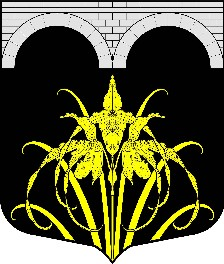 